      КAРАР                                     № 72                   ПОСТАНОВЛЕНИЕ      05 июнь 2019 й.                                                         05 июня 2019 г.  О внесении изменений в Административный регламент по осуществлению муниципального жилищного контроля на территориисельского поселения Енгалышевский сельсовет муниципального района Чишминский район Республики Башкортостан, утвержденный Постановлением главы сельского поселения Енгалышевский сельсовет муниципального района Чишминский район Республики Башкортостан от 23.03.2018 №24В соответствии с внесенными изменениями Федеральным законом от 27.12.2018 № 558-ФЗ «О внесении изменений в Жилищный кодекс Российской Федерации в части упорядочения норм, регулирующих переустройство и (или) перепланировку помещений в многоквартирном доме, которые вступили в силу с 08.01.2019 г., в целях приведения данного Административного регламента в соответствие с действующим законодательством, Администрация сельского поселения Енгалышевский сельсовет муниципального района Чишминский район Республики БашкортостанПОСТАНОВЛЯЕТ:       1. Внести в Административный регламент по осуществлению муниципального жилищного контроля на территории сельского поселения Енгалышевский сельсовет муниципального района Чишминский район Республики Башкортостан, утвержденный Постановлением главы сельского поселения Енгалышевский сельсовет муниципального района Чишминский район Республики Башкортостан  от 23.03.2018 №24 следующие изменения и дополнения:        а) подпункт 2 п. 1.5.1 слова «с согласия собственников помещений в многоквартирном доме посещать жилые помещения и проводить их обследование» заменить словами « с согласия собственников помещений в многоквартирном доме, нанимателей жилых помещений по договорам социального найма, нанимателей жилых помещений по договорам найма жилых помещений жилищного фонда социального использования посещать такие помещения в многоквартирном доме и проводить их обследования»;        б) подпункт 4 п. 1.5.2 после слов «прав и законных интересов собственников» дополнить словами «помещений в многоквартирном доме»        в) абзац 9 п.4.4.2  после слов «общего имущества в данном доме,»дополнить словами «о фактах нарушения требований  порядка осуществления перепланировки и (или) переустройства помещений в многоквартирном доме,». 2. Обнародовать настоящее постановление на информационном стенде Администрации сельского поселения Енгалышевский сельсовет муниципального района Чишминский район Республики Башкортостан по адресу: Республика Башкортостан, Чишминский район, с. Енгалышево, ул. Манаева, 13 и на официальном сайте сельского поселения http://engalys.ru/	.Глава сельского поселения                                                           В.В. ЕрмолаевБаш[ортостан Республика]ыШишм^ районыМУНИЦИПАЛЬ РАЙОНЫныЕНГАЛЫШ ауыл советыауыл биЛ^м^е хакимите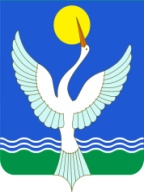 администрацияСЕЛЬСКОГО ПОСЕЛЕНИЯЕнгалышевский сельсоветМУНИЦИПАЛЬНОГО РАЙОНАЧишминскИЙ район       Республики Башкортостан